STANISLAUS COUNTYSECTOR STRATEGIES REPORTTarget Sectors:Report Period: January 2020 – December 2020Report Date: September 22nd, 2021Contact: Nghi Nguyen, Workforce Data AnalystEmail: nguyenn@stanworkforce.comPhone: (209)558-2105I. Agriculture, Forestry, Fishing and Hunting1. Employment and WageTotal Employed as of Q4 2020: 14,651Percent of Growth in historical employment (Q4 2010 – Q4 2020), annual Growth rate: 1.30%Projected Growth Over 5 Years (Q4 2020 - 2025), annual growth rate: 0.51%Number of People Employed (Historical 10 years, 2010-2020): 12,877  14,651Figure I.1: Agriculture, Forestry, Fishing and Hunting Historical Employment Trend in Stanislaus County from Q4 2010 to Q4 2020Average Employee Wage (Historical 10 years, 2010-2020): $25,692  $41,554Figure I.2: Agriculture, Forestry, Fishing and Hunting Historical Wage Trend in Stanislaus County from 2010 to 20202. OccupationOccupations by number of people employed in Agriculture as of Q4 20203. Job PostingsTop Ten Agriculture Job Postings (Jan 2020 – Dec 2020):Companies with the highest number of distinct job posts - Agriculture (Jan 2020 – Dec 2020):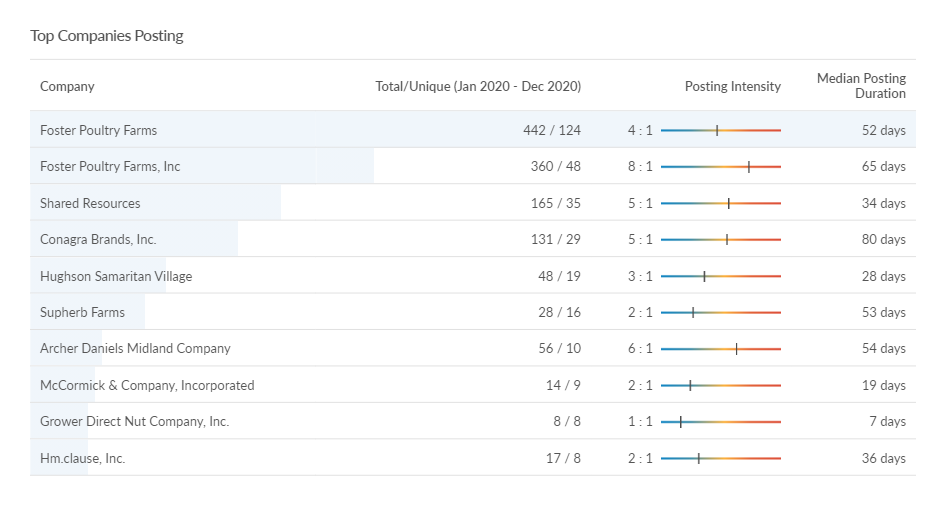 Top Qualifications for Agriculture Job Posts (Jan 2020 – Dec 2020):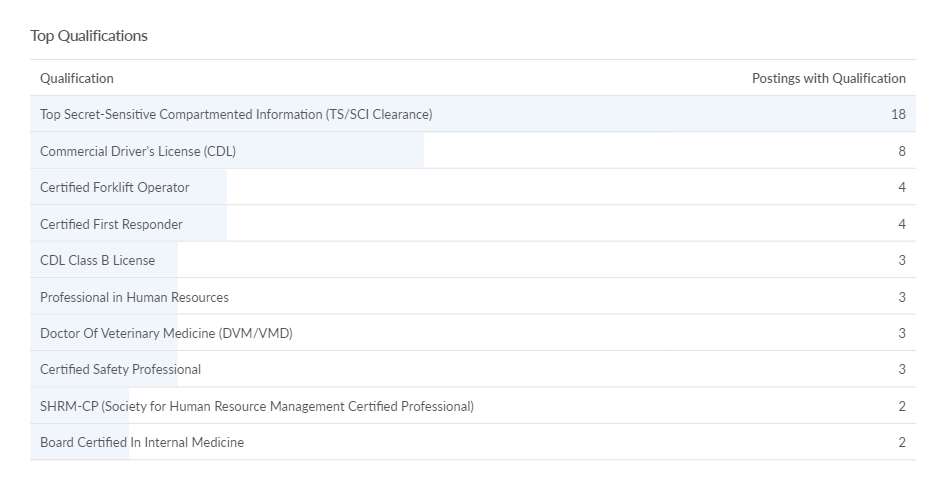 II. Health Care 1. Employment and WageTotal Employed as of Q4 2020: 23,911Percent of Growth in historical employment (Q4 2010 - Q4 2020), annual Growth rate: 2.07%Projected Growth Over 5 Years (Q42020 - 2025), annual growth rate: 2.58%Number of People Employed (Historical 10 years, Q42010 - Q42020):  19,484  23,911Figure II.1: Health Care Historical Employment Trend in Stanislaus County from Q4 2010 to Q4 2020Average Employee Wage (Historical 10 years, 2010-2020): $58,441  $81,447Figure II.2: Health Care Historical Wage Trend in Stanislaus County from 2010 to 20202. OccupationTop ten occupations by number of people employed in Health Care as of Q4 20203. Job PostingsTop Ten Health Care Job Postings (Jan 2020 – Dec 2020):Companies with highest number of distinct job posts – Health Care (Jan 2020 – Dec 2020):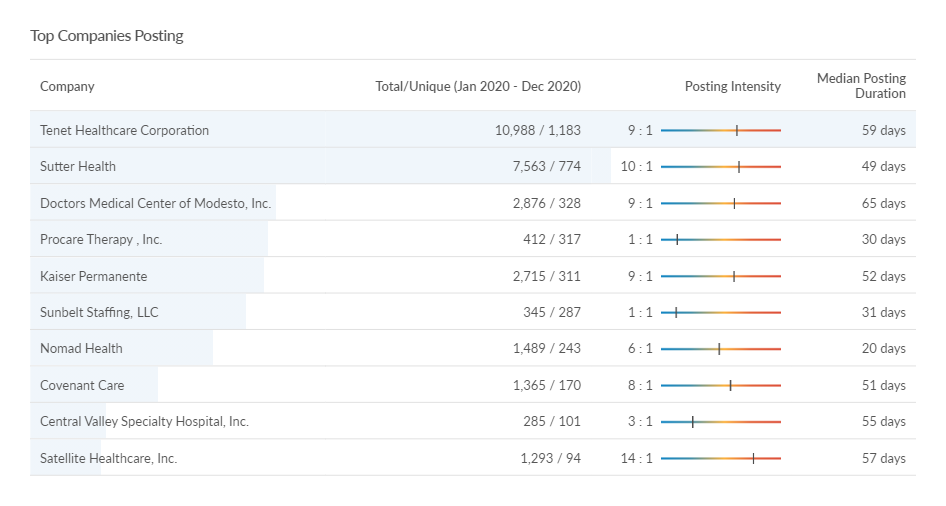 Top Qualifications for Health Care Job Posts (Jan 2020 – Dec 2020):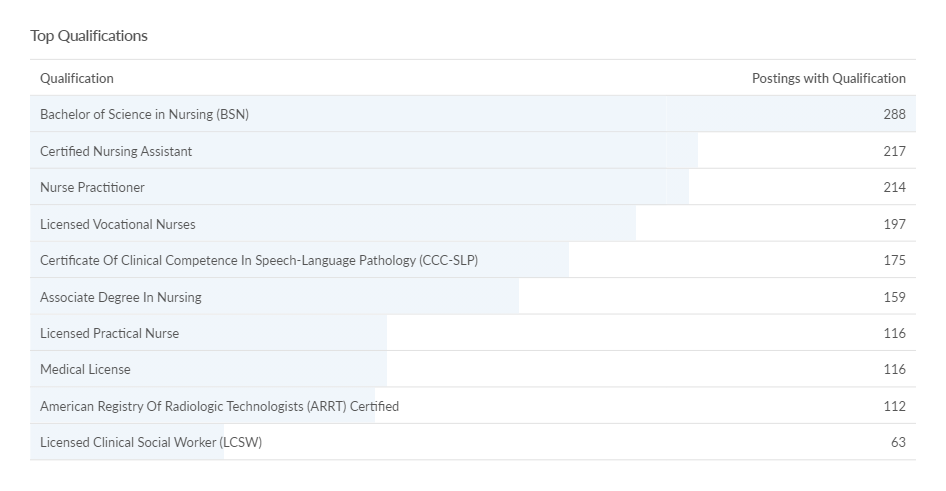 III. ManufacturingI. Employment and WageTotal Employed as of Q4 2020: 21,168Percent of Growth in historical employment (Q4 2010 – Q4 2020), annual Growth rate: 0.20%Projected Growth Over 5 Years (Q4 2020-2025), annual growth rate: (- 0.03%)Number of People Employed (Historical 10 years, Q4 2010 – Q4 2020): 20,741  21,168Figure III.1: Manufacturing Historical Employment Trend in Stanislaus County from Q4 2010 to Q4 2020Average Employee Wage (Historical 10 years, 2010 – 2020): $51,247  $66,967Figure II.2: Manufacturing Historical Wage Trend in Stanislaus County from 2010 to 20202. OccupationOccupations by number of people employed in Manufacturing as of Q4 2020:3. Job PostingsTop Ten Manufacturing Job Postings (Jan 2020 – Dec 2020):Companies with highest number of distinct Postings – Manufacturing (Jan 2020 – Dec 2020):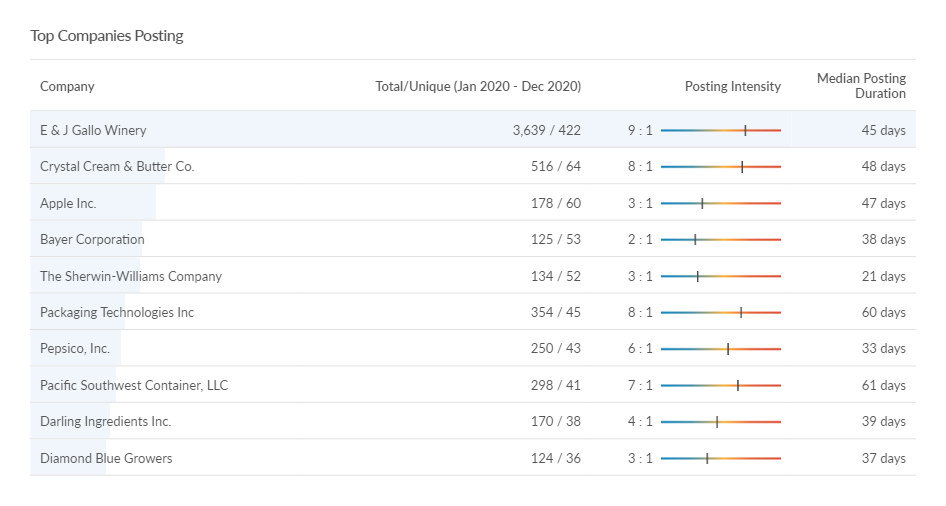 Top Qualifications for Manufacturing Job Posts (Jan 2020 – Dec 2020):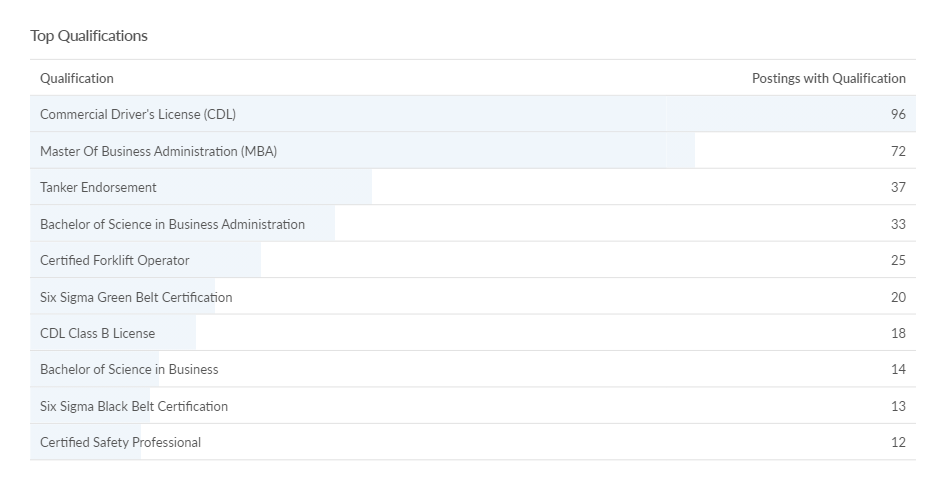 IV. Transportation and Warehousing1. Employment and WageTotal Employed as of Q4 2020: 8,799Percent of Growth in historical employment (Q4 2010 – Q4 2020), annual Growth rate: 3.85%Projected Growth Over 5 Years (Q4 2020 – Q4 2025), annual growth rate: 2.17%Number of People Employed (Historical 10 years, Q4 2010 – Q4 2020): 6,028  8,799Figure IV.1: Transportation and Warehousing Historical Employment Trend in Stanislaus County from Q4 2010 to Q4 2020Average Employee Wage (Historical 10 years, 2010-2020): $41,182  $58,317Figure IV.2: Manufacturing Historical Wage Trend in Stanislaus County from 2010 to 2020II. OccupationsOccupations by number of people employed in Transportation and Warehousing as of Q4 2020:III. Job PostingsTop Ten Transportation and Warehousing Job Postings (Jan 2020 – Dec 2020):Companies with highest number of distinct job posts – Transportation and Warehousing (Jan 2020 – Dec 2020):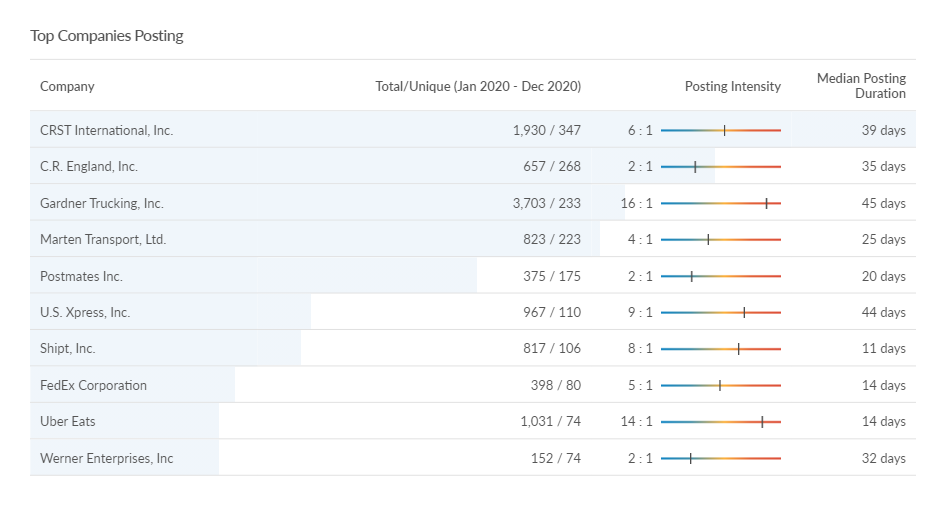 Top Qualifications for Transportation and Warehousing Job Posts (Jan 2020 – Dec 2020):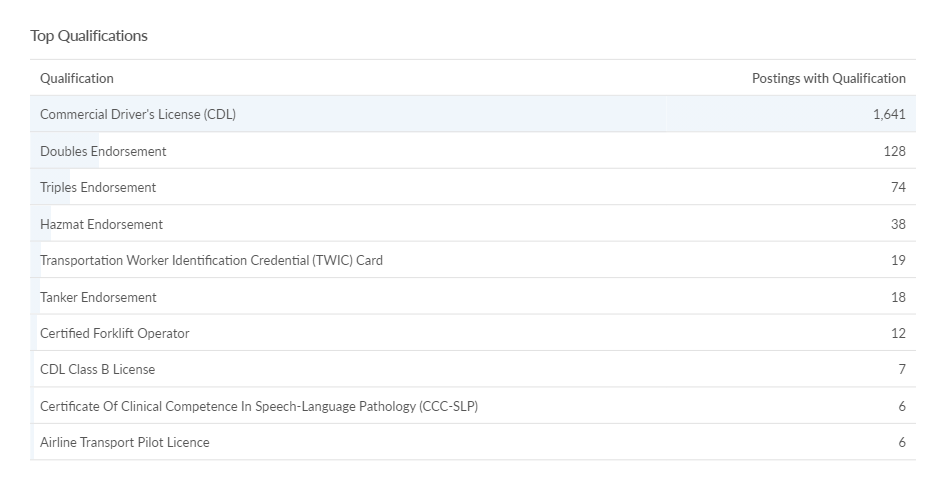 AgricultureHealth CareManufacturingTransportation and           WarehousingDescriptionEmployed in Agriculture Industry as of Q4 2020Avg. Annual EarningsProjected Job Change as of 2025Packaging and Filling Machine Operators and Tenders1,681$36,275.20(2)Laborers and Freight, Stock, and Material Movers, Hand1,148$37,003.201 Slaughterers and Meat Packers910$29,931.20(123)Industrial Truck and Tractor Operators805$42,036.80(5)Sales Representatives, Wholesale and Manufacturing, Except Technical and Scientific Products635$73,569.605 Miscellaneous Assemblers and Fabricators622$38,563.20(38)First-Line Supervisors of Production and Operating Workers570$67,184.0022 Industrial Machinery Mechanics542$62,337.6058 Packers and Packagers, Hand501$32,052.80(0)Food and Tobacco Roasting, Baking, and Drying Machine Operators and Tenders482$36,233.60(25)Total Employed in Top 10 Occupations7,895OccupationUnique Postings from Jan 2020 - Dec 2020Median Annual EarningsMedian Advertised SalaryFarmworkers, Farm, Ranch, and Aquacultural Animals38$31,616$27,520First-Line Supervisors of Farming, Fishing, and Forestry Workers23$49,899$29,312Maintenance and Repair Workers, General22$47,050$100,000Heavy and Tractor-Trailer Truck Drivers19$43,618$33,800First-Line Supervisors of Production and Operating Workers14$62,982$47,616Helpers--Production Workers13$30,867Insf. DataFirst-Line Supervisors of Mechanics, Installers, and Repairers12$74,173$95,000Office Clerks, General10$37,877Insf. DataProduction Workers, All Other10$36,899$28,032Light Truck Drivers9$31,658$43,264DescriptionEmployed in Health Care Industry as of Q4 2020Avg. Annual EarningsProjected Job Change as of 2025Registered Nurses4,093$121,076.80463Medical Assistants1,208$42,244.80198Nursing Assistants1,189$36,732.80137Medical Secretaries and Administrative Assistants1,135$41,579.20137Home Health and Personal Care Aides988$29,556.80225Licensed Practical and Licensed Vocational Nurses921$59,904.00109Dental Assistants749$40,976.0096Receptionists and Information Clerks706$34,673.6080Maids and Housekeeping Cleaners520$34,798.4043Medical and Health Services Managers515$143,561.60133Total Employed in Top 10 Occupations12,024OccupationUnique Postings Jan 2020 - Dec 2020Median Annual EarningsMedian Advertised SalaryRegistered Nurses1,609$110,178$126,720Speech-Language Pathologists431$135,387$70,400Physicians, All Other; and Ophthalmologists, Except Pediatric248$304,697$257,024Medical and Health Services Managers245$142,646$73,472Physical Therapists206$122,512$89,600Nursing Assistants195$34,403$37,504Home Health and Personal Care Aides171$28,101$31,104Family Medicine Physicians141$113,993$150,000Physician Assistants137$141,066$156,416Occupational Therapists122$105,810$84,480DescriptionEmployed in Manufacturing Industry as of Q4 2020Avg. Annual EarningsProjected Job Change as of 2025Packaging and Filling Machine Operators and Tenders1,681$36,275.20(2)Laborers and Freight, Stock, and Material Movers, Hand1,148$37,003.201 Slaughterers and Meat Packers910$29,931.20(123)Industrial Truck and Tractor Operators805$42,036.80(5)Sales Representatives, Wholesale and Manufacturing, Except Technical and Scientific Products635$73,569.605 Miscellaneous Assemblers and Fabricators622$38,563.20(38)First-Line Supervisors of Production and Operating Workers570$67,184.0022 Industrial Machinery Mechanics542$62,337.6058 Packers and Packagers, Hand501$32,052.80(0)Food and Tobacco Roasting, Baking, and Drying Machine Operators and Tenders482$36,233.60(25)Total Employed in Top 10 Occupations7,895OccupationUnique Postings Jan 2020 - Dec 2020Median Annual EarningsMedian Advertised SalaryMaintenance and Repair Workers, General123$47,050$63,104Heavy and Tractor-Trailer Truck Drivers109$43,618$69,888First-Line Supervisors of Production and Operating Workers103$62,982$53,248Stockers and Order Fillers73$30,056$37,248Marketing Managers69$145,974$112,640Retail Salespersons59$29,994$29,120Industrial Engineers58$86,882$66,816Sales Representatives, Wholesale and Manufacturing, Except Technical and Scientific Products56$64,750$49,408Helpers--Production Workers56$30,867$30,720First-Line Supervisors of Retail Sales Workers52$41,538$66,304DescriptionEmployed in the Industry as of Q4 2020Avg. Annual EarningsProjected Job Change as of 2025Heavy and Tractor-Trailer Truck Drivers2,008$43,596.80142 Laborers and Freight, Stock, and Material Movers, Hand1,624$37,003.20253 Industrial Truck and Tractor Operators758$42,036.8099 Stockers and Order Fillers429$33,321.6096 Light Truck Drivers397$38,168.0072 Packers and Packagers, Hand323$32,052.8022 First-Line Supervisors of Transportation and Material Moving Workers, Except Aircraft Cargo Handling Supervisors228$56,950.4033 Passenger Vehicle Drivers, Except Bus Drivers, Transit and Intercity194$36,691.2034 Shipping, Receiving, and Inventory Clerks179$39,062.4020 Bus and Truck Mechanics and Diesel Engine Specialists150$57,636.8012 Total Employed in Top 10 Occupations6,290OccupationUnique PostingsJan 2020 - Dec 2020Median Annual EarningsMedian Advertised SalaryHeavy and Tractor-Trailer Truck Drivers1,980$43,618$64,896Light Truck Drivers376$31,658$43,648Passenger Vehicle Drivers, Except Bus Drivers, Transit and Intercity181$34,445$40,320Laborers and Freight, Stock, and Material Movers, Hand87$32,968$34,432Driver/Sales Workers86$42,370$45,760First-Line Supervisors of Transportation and Material Moving Workers, Except Aircraft Cargo Handling Supervisors63$53,102$36,480Stockers and Order Fillers45$30,056$45,760Sales and Related Workers, All Other24$33,717$45,760Industrial Truck and Tractor Operators20$42,598$33,920Physical Therapists19$122,512Insf. Data